20  октября  2022 на очередном занятии по СБО ребята  под руководством Бейсекеевой З.Р.  научились готовить компот из фруктов. Цели:Образовательные - научить составлять технологическую карту приготовления 3-их блюд, познакомить с правилами приготовления компота.Развивающие – развивать восприятие, внимание, память через теоретическую и практическую работу, корригировать недостатки произвольного поведения и самоконтроля через развитие умение свободно общаться друг с другом, терпеливо слушать других.Воспитательные - расширять социально-бытовые навыки, формировать готовность к самообслуживанию.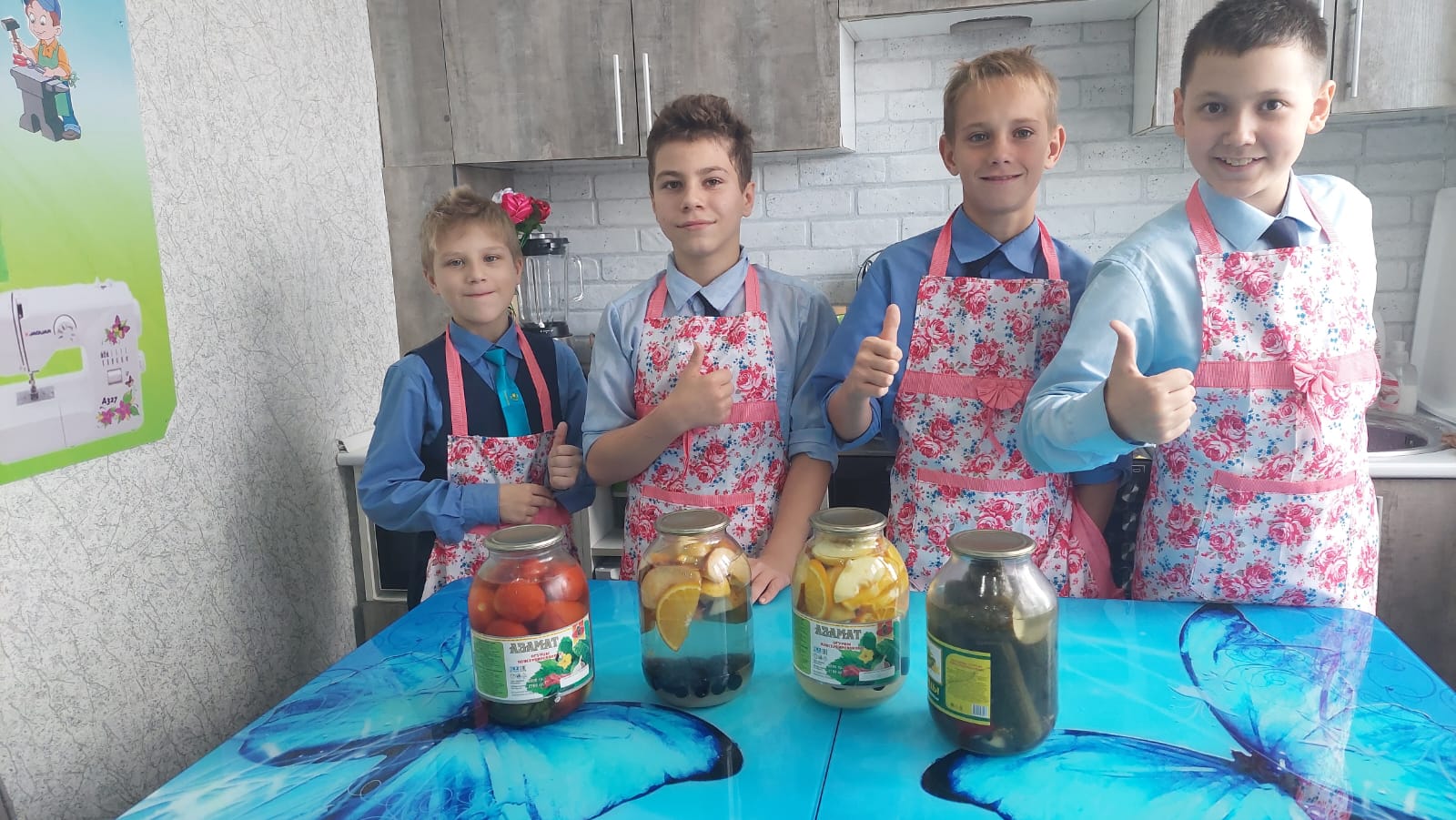 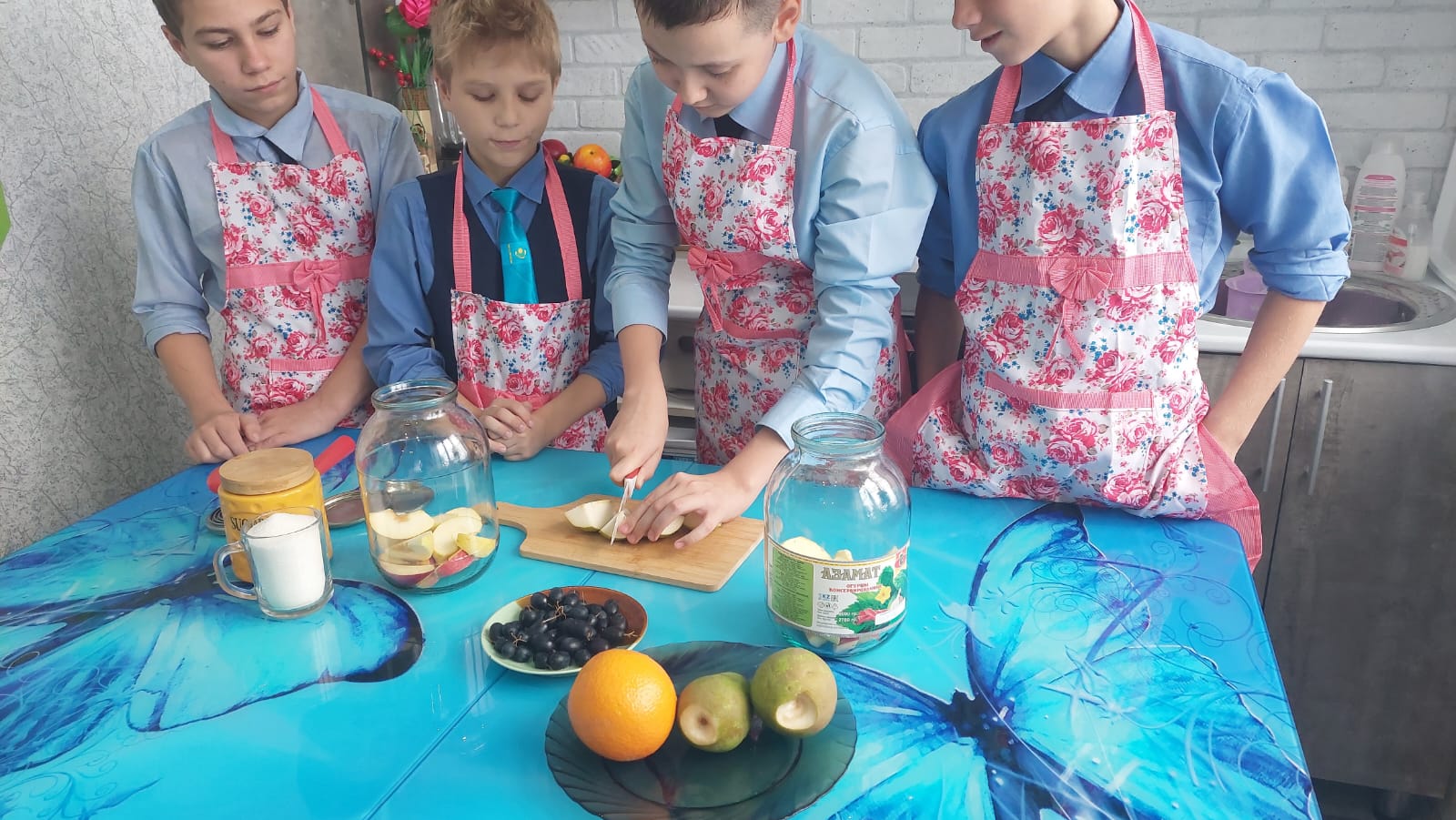 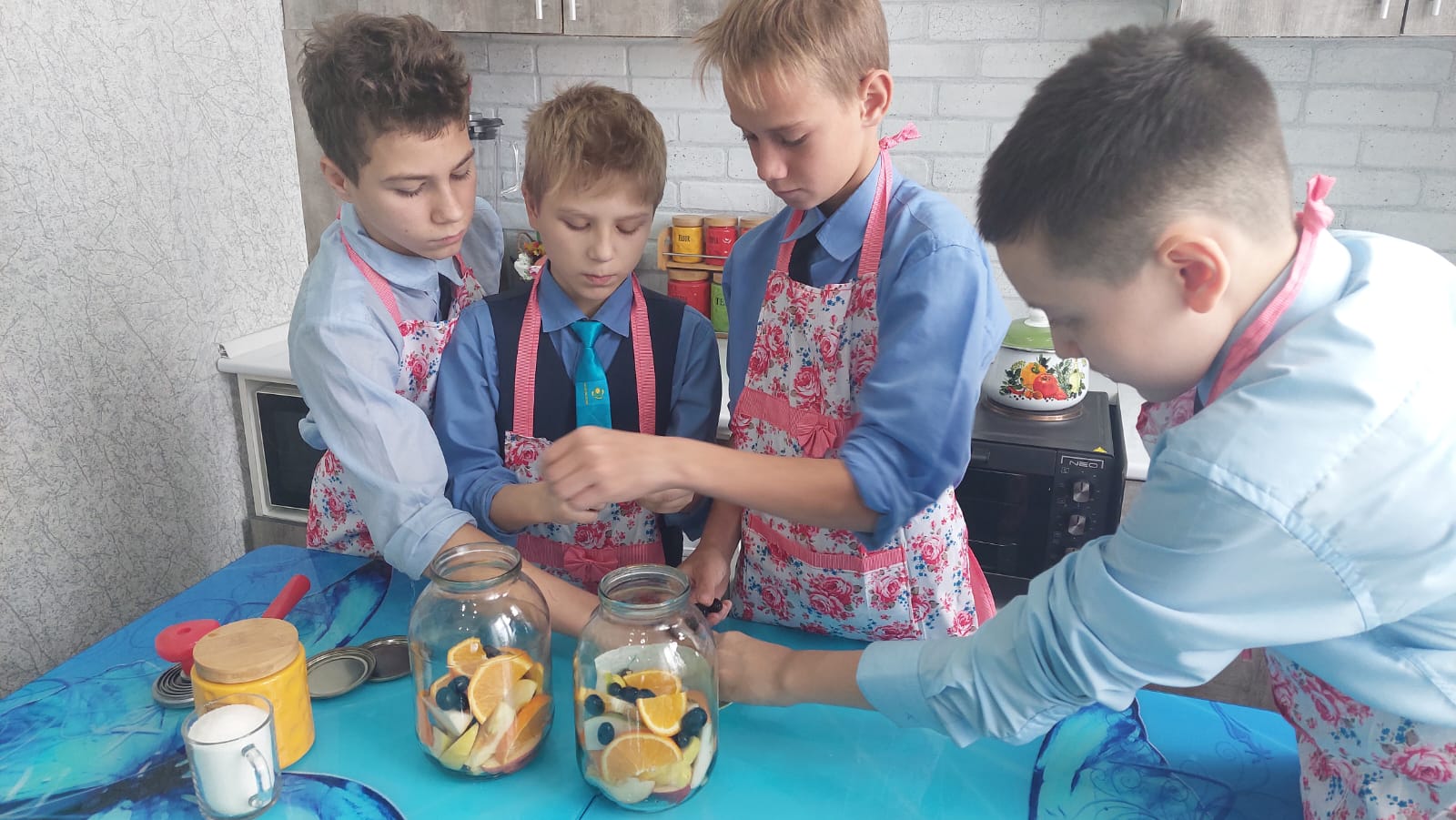 